ΘΕΜΑ :  Εξεταστικά κέντρα ειδικών μαθημάτων (ξένες γλώσσες-σχέδια-μουσική).Σας διαβιβάζουμε το από 15/06/2017 Δελτίο Τύπου με:Α. Αναλυτικό Πρόγραμμα Εξετάσεων Ειδικών Μαθημάτων για τους υποψηφίους Γενικών και Επαγγελματικών Λυκείων, οι οποίοι έχουν δηλώσει εξέταση σε ένα ή περισσότερα ειδικά μαθήματα, προκειμένου να αποκτήσουν δικαίωμα συμμετοχής στην επιλογή για εισαγωγή το τρέχον έτος σε σχολή ή τμήμα για το οποίο απαιτείται εξέταση σε ένα ή περισσότερα ειδικά μαθήματα,Β. Εξεταστικά Κέντρα Αγγλικών,Γ. Εξεταστικά Κέντρα Ειδικών Μαθημάτων (πλην Αγγλικών),Δ. Εξεταστικά Κέντρα υποψηφίων με αναπηρία και ειδικές εκπαιδευτικές ανάγκες,Ε. Οδηγίες προς τους υποψηφίους,και παρακαλούμε:α) να αναρτηθεί στους πίνακες ανακοινώσεών σας για την ενημέρωση των ενδιαφερομένων,β) να ανακοινωθεί άμεσα στους μαθητές των Γενικών και των Επαγγελματικών Λυκείων, με ευθύνη των Διευθυντών των Γενικών και των Επαγγελματικών Λυκείων αντίστοιχα, επισημαίνοντας           βα) στους υποψηφίους με αναπηρία και ειδικές εκπαιδευτικές ανάγκες ότι εξετάζονται σε διαφορετικά εξεταστικά κέντρα και ββ) στους υποψηφίους που εξετάζονται στο Ελεύθερο και Γραμμικό Σχέδιο σε εξεταστικά κέντρα της Αθήνας, ότι έχουν οριστεί διαφορετικά εξεταστικά κέντρα (6 στο σύνολο) για τους υποψήφιους που κατέθεσαν Αίτηση - Δήλωση σε Λύκεια της Περιφερειακής Διεύθυνσης Πρωτοβάθμιας και Δευτεροβάθμιας Εκπαίδευσης Αττικής και διαφορετικά (4 στο σύνολο) για τους υποψήφιους που κατέθεσαν Αίτηση - Δήλωση σε Λύκεια των Περιφερειακών Διευθύνσεων Πρωτοβάθμιας και Δευτεροβάθμιας Εκπαίδευσης Πελοποννήσου, Δυτικής Ελλάδας, Στερεάς Ελλάδας, Κρήτης, Ιονίων Νήσων, Βορείου Αιγαίου και Νοτίου Αιγαίου.	Επιπλέον, παρακαλούμε να διευκρινιστεί στους υποψηφίους ότι: 	α) στις εξετάσεις του κάθε ειδικού μαθήματος δικαιούνται να λάβουν μέρος ΜΟΝΟ όσοι έχουν δηλώσει το συγκεκριμένο ειδικό μάθημα,	β) ως ώρα έναρξης εξέτασης ορίζεται η 08:30 π.μ. για όλα τα ειδικά μαθήματα εκτός αυτού των Ισπανικών, για το οποίο ορίζεται η 15:00 μ.μ.,	γ) πρέπει να προσέρχονται στις αίθουσες εξέτασης μέχρι τις 08:00 π.μ. για όλα τα ειδικά μαθήματα εκτός αυτού των Ισπανικών, για το οποίο πρέπει να προσέρχονται μέχρι τις 14:30 μ.μ..						     Η ΠΡΟΪΣΤΑΜΕΝΗ ΤΗΣ ΔΙΕΥΘΥΝΣΗΣ                                                                                                                                     ΧΡΙΣΤΙΝΑ ΠΑΤΡΟΥΣυνημμένα: Δελτίο Τύπου (6 σελίδες) Εσωτερική Διανομή:                                                             1. Γενική Διεύθυνση Στρατηγικού Σχεδιασμού, Προγραμματισμού και Ηλεκτρονικής Διακυβέρνησης 2. Διεύθυνση Εξετάσεων και Πιστοποιήσεων - Τμήμα Α΄                                                                                   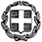 ΕΛΛΗΝΙΚΗ ΔΗΜΟΚΡΑΤΙΑΥΠΟΥΡΓΕΙΟ ΠΑΙΔΕΙΑΣ, ΕΡΕΥΝΑΣ ΚΑΙ ΘΡΗΣΚΕΥΜΑΤΩΝΓΕΝΙΚΗ ΔΙΕΥΘΥΝΣΗ ΣΤΡΑΤΗΓΙΚΟΥ ΣΧΕΔΙΑΣΜΟΥ, ΠΡΟΓΡΑΜΜΑΤΙΣΜΟΥ ΚΑΙ ΗΛΕΚΤΡΟΝΙΚΗΣ ΔΙΑΚΥΒΕΡΝΗΣΗΣΒαθμός Ασφαλείας: Να διατηρηθεί μέχρι:Βαθμός Προτεραιότητας:ΔΙΕΥΘΥΝΣΗ ΕΞΕΤΑΣΕΩΝ ΚΑΙ ΠΙΣΤΟΠΟΙΗΣΕΩΝΤΜΗΜΑ Α΄Μαρούσι, 16-06-2017Αρ. Πρωτοκόλλου:  Φ.251/101885/A5Ταχ. Δ/νση	: Ανδρέα Παπανδρέου 37Τ.Κ. – Πόλη	: 151 80 - ΜαρούσιΙστοσελίδα	: http://www.minedu.gov.grEmail		: t01ode2@minedu.gov.gr Πληροφορίες       : Α. Δρεμέτσικα, Χ. ΚαλογεροπούλουΤηλέφωνο	: 210 3442703, 210 3442699FAX		: 210 3442098ΠΡΟΣ: 1. Περιφερειακούς Διευθυντές Πρωτοβάθμιας και Δευτεροβάθμιας Εκπαίδευσης 2. Διευθυντές Δευτεροβάθμιας Εκπαίδευσης3. Διευθυντές Γενικών και Επαγγελματικών Λυκείων (διά των Διευθυντών Δευτεροβάθμιας Εκπαίδευσης)4. Προέδρους εξεταστικών κέντρων ειδικών μαθημάτων (διά των Διευθυντών Δευτεροβάθμιας Εκπαίδευσης)